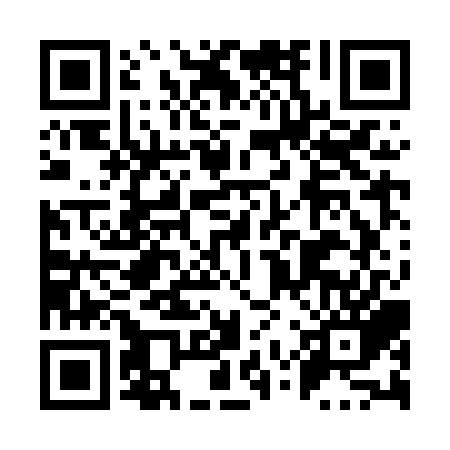 Prayer times for Asuwapamatikunan, Quebec, CanadaWed 1 May 2024 - Fri 31 May 2024High Latitude Method: Angle Based RulePrayer Calculation Method: Islamic Society of North AmericaAsar Calculation Method: HanafiPrayer times provided by https://www.salahtimes.comDateDayFajrSunriseDhuhrAsrMaghribIsha1Wed3:575:501:156:218:4010:342Thu3:545:491:146:228:4110:363Fri3:515:471:146:238:4310:394Sat3:495:451:146:248:4410:415Sun3:465:431:146:258:4610:446Mon3:435:421:146:268:4710:477Tue3:405:401:146:278:4910:498Wed3:385:381:146:288:5010:529Thu3:355:371:146:298:5210:5510Fri3:325:351:146:308:5410:5711Sat3:295:341:146:318:5511:0012Sun3:275:321:146:318:5711:0313Mon3:245:301:146:328:5811:0514Tue3:225:291:146:338:5911:0715Wed3:215:281:146:349:0111:0816Thu3:205:261:146:359:0211:0817Fri3:205:251:146:369:0411:0918Sat3:195:231:146:379:0511:1019Sun3:185:221:146:379:0711:1020Mon3:185:211:146:389:0811:1121Tue3:175:201:146:399:0911:1222Wed3:175:191:146:409:1111:1323Thu3:165:171:146:419:1211:1324Fri3:165:161:146:419:1311:1425Sat3:155:151:156:429:1411:1526Sun3:155:141:156:439:1611:1527Mon3:145:131:156:439:1711:1628Tue3:145:121:156:449:1811:1729Wed3:135:111:156:459:1911:1730Thu3:135:111:156:469:2011:1831Fri3:135:101:156:469:2111:18